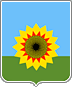 АДМИНИСТРАЦИЯМУНИЦИПАЛЬНОГО РАЙОНА БОГАТОВСКИЙСАМАРСКОЙ ОБЛАСТИПОСТАНОВЛЕНИЕОт 30.06.2016г. N506Об отмене постановления № 1178 от 10.11.2015г. «Об утверждении проекта планировки и проекта межевания территории для проектирования и строительства объекта АО «Самаранефтегаз»:  «Сбор нефти и газа со скважин №№ 15,16,18 Утевского месторождения».На основании заявления заместителя генерального директора по развитию производства АО «Самаранефтегаз» О.В.Гладунова от 20.06.2016г., Федерального закона от 06.10.2003 № 131-ФЗ «Об общих принципах организации местного самоуправления в Российской Федерации»,  ПОСТАНОВЛЯЕТ: 1. Отменить  постановление № 1178 от 10.11.2015г. «Об утверждении проекта планировки и проекта межевания территории для проектирования и строительства объекта АО «Самаранефтегаз»:  «Сбор нефти и газа со скважин №№ 15,16,18 Утевского месторождения».2. Настоящее постановление подлежит опубликованию в районной газете «Красное знамя» и размещению на официальном сайте администрации муниципального района Богатовский.3. Настоящее постановление вступает в силу с даты подписания.Глава  муниципального района БогатовскийСамарской области                                                                                        В. В. ТуркинСальников  2-27-40